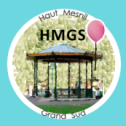 Association Haut Mesnil Grand SudAssociation de quartier 06.88.15.92.20montrouge@hmgs.frBulletin d’inscription aux séances de yogaSEPTEMBRE à DECEMBRE 2017-Nom prénom :………………………………………………………………………………………………..Téléphone :…………………………………………..mail………………………………………………..M’inscris aux séances de yoga Tarif :Abonnement pour les 15 séances : 120€ (soit 8€ l’unité)Abonnement pour 10 séances : 90€ (soit  9€ l’unité) COCHER LES SEANCES RETENUESSéance à l’unité : 10€  COCHER LES SEANCES RETENUESNombre total de séances :Montant du chèque ou des espècesMARDI DE 10 H 15 à 11 H 15MARDI DE 18 h 50 à 19 h 505 septembre 20175 septembre 201712 septembre 201712 septembre 201719 septembre  201719 septembre  201726 septembre 201726 septembre 20173 octobre 20173 octobre 201710 octobre 201710 octobre 201717 octobre 201717 octobre 201724 octobre 201724 octobre 20177 novembre 20177 novembre 201714 novembre 201714 novembre 201721 novembre 201721 novembre 201728 novembre 201728 novembre 20175 décembre 20175 décembre 201712 décembre 201712 décembre 201719 décembre 201719 décembre 2017